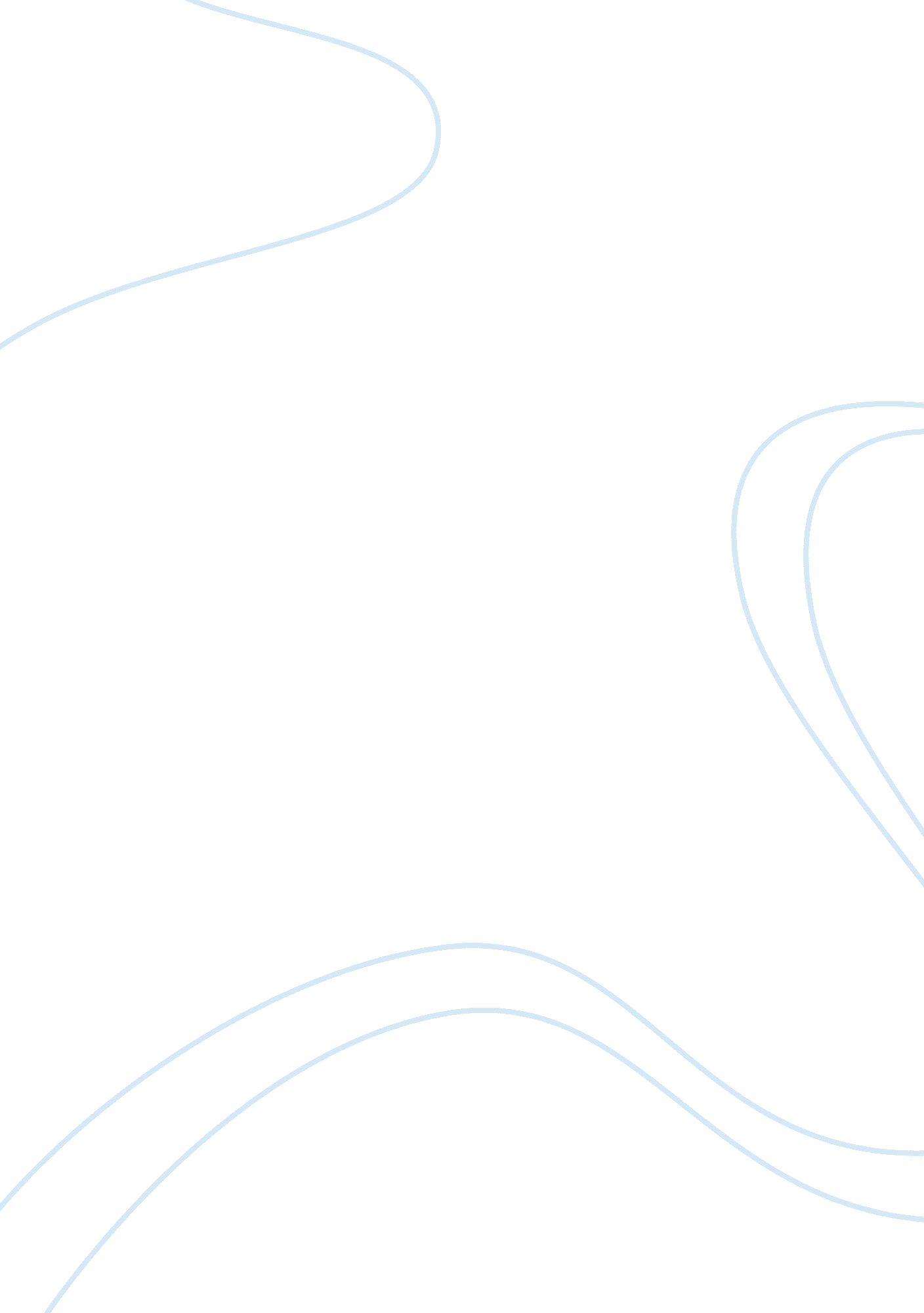 Effective technical communicationBusiness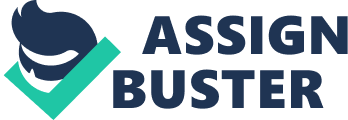 ﻿Effective technical communication 
The discipline in discussion is the business field with a focus on Nestle as the business organization. The importance of a code of ethics in this discipline is provision of guidance of how an organization will run internally and externally. An example of one of the ethics is compliance and respect of the laws. These are laws set by the government and the internal rules of the organization which will ensure the organization and its employees are safe from legal trouble such as lawsuits. 
The Nestle code of business conducts is detailed on the behavior of employees regarding several aspects of the business. There are specific descriptions and explanations of the repercussions accompanying failure to adhere to the code. Some of the mentioned repercussions include disciplinary action being taken such as suspension or even employment termination while others are as severe as having criminal charges being taken against the employee (Nestec Ltd 6). This is a reasonable course of action as the employees will be disciplined at all times and will follow the rules of the organization. 
The code is against employees conducting business deals based on bribery, corruption or even favors as opposed to just quality and competence. This is something employees find hard and especially those in the sales team. I have seen this in a few people not only on this organization but in other businesses as well. Most people need to be coached on some of these behaviors not because they do not know their importance but simply because their ignorance and negative influences from the society prevents them from fully complying and practicing them. 
Work Cited 
Nestec Ltd. Nestle Code of Business Conduct, 2008. Retrieved from: www. nestle. com/asset-library/.../code_of_business_conduct_en. pdf 